23 мая в дошкольных группах прошел выпускной воспитанников группы «Почемучки». В этом году в школу отправятся 8 ребят.  Для них был организован праздник «В школу с Колобком», с песнями, танцами, играми. Было сказано много слов благодарности родителями всем воспитателям и работникам дошкольных групп, показан видеофильм. Мы желаем нашим дошколятам удачи и хороших оценок!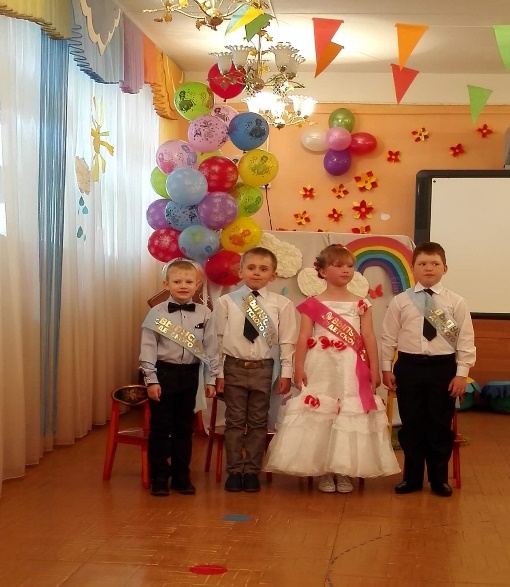 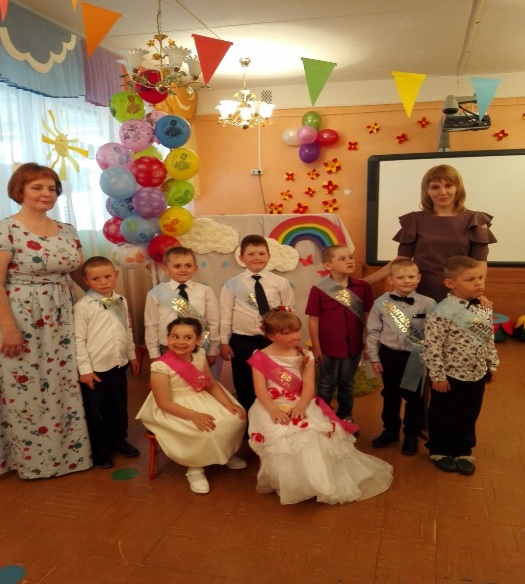 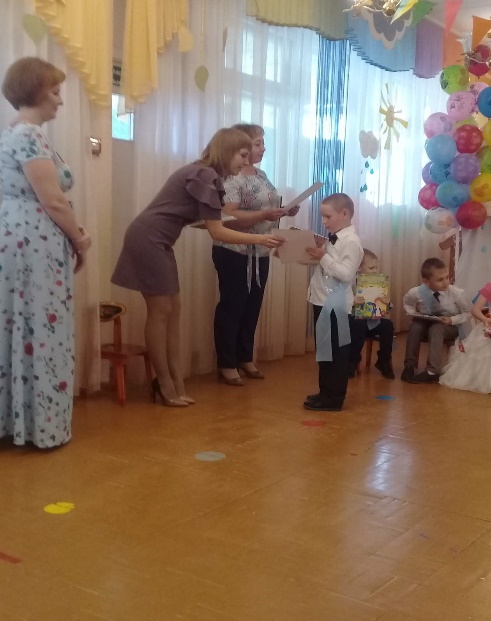 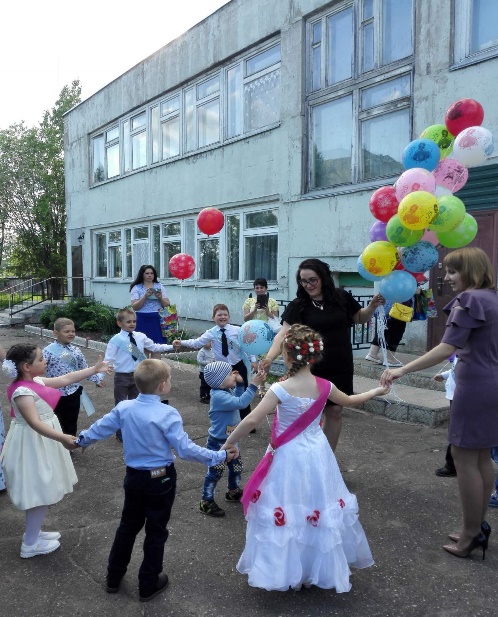 